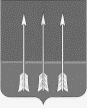 Администрация закрытого административно-территориальногообразования Озерный Тверской областиП О С Т А Н О В Л Е Н И Е31.05.2024                                                                                                       № 75О внесении изменений в муниципальную программу«Физическая культура и спорт ЗАТО Озерный Тверской области»на 2024-2026 годы	В соответствии с постановлением администрации ЗАТО Озерный Тверской области от 28.08.2013 года № 371 «О Порядке принятия решения о разработке муниципальных программ, формирования, реализации и проведения оценки эффективности реализации муниципальных программ ЗАТО Озерный Тверской области», решением Думы ЗАТО Озерный от 30.05.2024 г. № 8 "О внесении изменений и дополнений в решение Думы ЗАТО Озерный от 27.12.2023 г. №56 «О бюджете ЗАТО Озерный на 2024 год и плановый период 2025 и 2026 годов", руководствуясь статьей 36 Устава ЗАТО Озерный, администрация ЗАТО Озерный постановляет:	Внести следующие изменения в муниципальную программу «Физическая культура и спорт ЗАТО Озерный Тверской области» на 2024-2026 годы, утвержденную постановлением администрации ЗАТО Озерный от 08.11.2023 № 123: 	1.	Строку «Объемы и источники финансирования программы по годам ее реализации» паспорта Муниципальной программы «Физическая культура и спорт ЗАТО Озерный Тверской области» на 2024 - 2026 годы ЗАТО Озерный Тверской области» изложить в новой редакции: 	1.1. 	Пункты 25, 26 главы 3 «Объем финансовых ресурсов, необходимый для реализации подпрограммы» раздела III «Подпрограммы» подраздела I подпрограммы I «Массовая физкультурно-оздоровительная и спортивная работа в ЗАТО Озерный Тверской области» изложить в следующей редакции:	25. Общий объем бюджетных ассигнований, выделенный на реализацию подпрограммы 1, составляет 42 929,1 тыс. рублей;	26. Объем бюджетных ассигнований, выделенный на реализацию подпрограммы 1, по годам реализации муниципальной программы в разрезе задач, приведен в таблице 1.Таблица 1	1.2.	Приложение к муниципальной программе «Характеристика муниципальной программы ЗАТО Озерный Тверской области «Физическая культура и спорт ЗАТО Озерный Тверской области» на 2024-2026 годы» изложить в новой редакции (Приложение 2).	2.		Контроль за исполнением настоящего постановления возложить на руководителя отдела культуры и спорта администрации ЗАТО Озерный Тверской области Л.В. Хапову. 3.	Постановление опубликовать в газете «Дни Озерного» и разместить на официальном сайте ЗАТО Озерный в сети Интернет (www.ozerny.ru). 4. 	Постановление вступает в силу с даты опубликования.Глава ЗАТО Озерный                                                                 Н.А.ЯковлеваОбъемы и источники финансирования программы по годам ее реализации Бюджет ЗАТО Озерный Тверской области – 42 929,1 тыс. рублейВ том числе в разрезе подпрограммы в тыс. рубляхБюджет ЗАТО Озерный Тверской области – 42 929,1 тыс. рублейВ том числе в разрезе подпрограммы в тыс. рубляхБюджет ЗАТО Озерный Тверской области – 42 929,1 тыс. рублейВ том числе в разрезе подпрограммы в тыс. рубляхБюджет ЗАТО Озерный Тверской области – 42 929,1 тыс. рублейВ том числе в разрезе подпрограммы в тыс. рубляхОбъемы и источники финансирования программы по годам ее реализации Программа202420252026Объемы и источники финансирования программы по годам ее реализации Развитие физической культуры и спорта на территории ЗАТО Озерный Тверской области24 244,911 644,47039,8Объемы и источники финансирования программы по годам ее реализации Всего:24 244,911 644,47039,8Годы реализации Объем бюджетных ассигнований, выделенный на реализацию подпрограммы 1 «Массовая физкультурно-оздоровительная и спортивная работа в ЗАТО Озерный Тверской области» 42 929,1тыс. рублей.Объем бюджетных ассигнований, выделенный на реализацию подпрограммы 1 «Массовая физкультурно-оздоровительная и спортивная работа в ЗАТО Озерный Тверской области» 42 929,1тыс. рублей.Итого, тыс. руб.Годы реализации Задача 1«Развитие массового спорта и физкультурно-оздоровительного движения среди всех возрастных групп и категорий населения ЗАТО Озерный Тверской области, включая лиц с ограниченными возможностями здоровья и инвалидов»             Задача 2«Развитие спортивной инфраструктуры, укрепление материально – технической базы учреждений физкультурно - спортивной направленности за счет реализации муниципальных и областных проектов».2024127,224 117,724 244,92025127,311 517,1  11 644,42026127,36912,5  7039,8Всего, тыс. руб. 381,842 547, 342 929,1Приложение  Приложение  Приложение  Приложение  Приложение  Приложение  к муниципальной программек муниципальной программек муниципальной программек муниципальной программек муниципальной программек муниципальной программеХарактеристика   муниципальной  программы ЗАТО Озерный Тверской областиХарактеристика   муниципальной  программы ЗАТО Озерный Тверской областиХарактеристика   муниципальной  программы ЗАТО Озерный Тверской областиХарактеристика   муниципальной  программы ЗАТО Озерный Тверской областиХарактеристика   муниципальной  программы ЗАТО Озерный Тверской областиХарактеристика   муниципальной  программы ЗАТО Озерный Тверской областиХарактеристика   муниципальной  программы ЗАТО Озерный Тверской областиХарактеристика   муниципальной  программы ЗАТО Озерный Тверской областиХарактеристика   муниципальной  программы ЗАТО Озерный Тверской областиХарактеристика   муниципальной  программы ЗАТО Озерный Тверской областиХарактеристика   муниципальной  программы ЗАТО Озерный Тверской областиХарактеристика   муниципальной  программы ЗАТО Озерный Тверской областиХарактеристика   муниципальной  программы ЗАТО Озерный Тверской областиХарактеристика   муниципальной  программы ЗАТО Озерный Тверской областиХарактеристика   муниципальной  программы ЗАТО Озерный Тверской областиХарактеристика   муниципальной  программы ЗАТО Озерный Тверской областиХарактеристика   муниципальной  программы ЗАТО Озерный Тверской областиХарактеристика   муниципальной  программы ЗАТО Озерный Тверской областиХарактеристика   муниципальной  программы ЗАТО Озерный Тверской областиХарактеристика   муниципальной  программы ЗАТО Озерный Тверской областиХарактеристика   муниципальной  программы ЗАТО Озерный Тверской областиХарактеристика   муниципальной  программы ЗАТО Озерный Тверской областиХарактеристика   муниципальной  программы ЗАТО Озерный Тверской областиХарактеристика   муниципальной  программы ЗАТО Озерный Тверской областиХарактеристика   муниципальной  программы ЗАТО Озерный Тверской областиХарактеристика   муниципальной  программы ЗАТО Озерный Тверской областиХарактеристика   муниципальной  программы ЗАТО Озерный Тверской областиХарактеристика   муниципальной  программы ЗАТО Озерный Тверской областиХарактеристика   муниципальной  программы ЗАТО Озерный Тверской областиХарактеристика   муниципальной  программы ЗАТО Озерный Тверской областиХарактеристика   муниципальной  программы ЗАТО Озерный Тверской области  "Физическая культура и спорт ЗАТО Озерный Тверской области" на 2024 - 2026 годы  "Физическая культура и спорт ЗАТО Озерный Тверской области" на 2024 - 2026 годы  "Физическая культура и спорт ЗАТО Озерный Тверской области" на 2024 - 2026 годы  "Физическая культура и спорт ЗАТО Озерный Тверской области" на 2024 - 2026 годы  "Физическая культура и спорт ЗАТО Озерный Тверской области" на 2024 - 2026 годы  "Физическая культура и спорт ЗАТО Озерный Тверской области" на 2024 - 2026 годы  "Физическая культура и спорт ЗАТО Озерный Тверской области" на 2024 - 2026 годы  "Физическая культура и спорт ЗАТО Озерный Тверской области" на 2024 - 2026 годы  "Физическая культура и спорт ЗАТО Озерный Тверской области" на 2024 - 2026 годы  "Физическая культура и спорт ЗАТО Озерный Тверской области" на 2024 - 2026 годы  "Физическая культура и спорт ЗАТО Озерный Тверской области" на 2024 - 2026 годы  "Физическая культура и спорт ЗАТО Озерный Тверской области" на 2024 - 2026 годы  "Физическая культура и спорт ЗАТО Озерный Тверской области" на 2024 - 2026 годы  "Физическая культура и спорт ЗАТО Озерный Тверской области" на 2024 - 2026 годы  "Физическая культура и спорт ЗАТО Озерный Тверской области" на 2024 - 2026 годы  "Физическая культура и спорт ЗАТО Озерный Тверской области" на 2024 - 2026 годы  "Физическая культура и спорт ЗАТО Озерный Тверской области" на 2024 - 2026 годы  "Физическая культура и спорт ЗАТО Озерный Тверской области" на 2024 - 2026 годы  "Физическая культура и спорт ЗАТО Озерный Тверской области" на 2024 - 2026 годы  "Физическая культура и спорт ЗАТО Озерный Тверской области" на 2024 - 2026 годы  "Физическая культура и спорт ЗАТО Озерный Тверской области" на 2024 - 2026 годы  "Физическая культура и спорт ЗАТО Озерный Тверской области" на 2024 - 2026 годы  "Физическая культура и спорт ЗАТО Озерный Тверской области" на 2024 - 2026 годы  "Физическая культура и спорт ЗАТО Озерный Тверской области" на 2024 - 2026 годы  "Физическая культура и спорт ЗАТО Озерный Тверской области" на 2024 - 2026 годы  "Физическая культура и спорт ЗАТО Озерный Тверской области" на 2024 - 2026 годы  "Физическая культура и спорт ЗАТО Озерный Тверской области" на 2024 - 2026 годы  "Физическая культура и спорт ЗАТО Озерный Тверской области" на 2024 - 2026 годы  "Физическая культура и спорт ЗАТО Озерный Тверской области" на 2024 - 2026 годы  "Физическая культура и спорт ЗАТО Озерный Тверской области" на 2024 - 2026 годы  "Физическая культура и спорт ЗАТО Озерный Тверской области" на 2024 - 2026 годы                                          Главный администратор муниципальной программы ЗАТО Озерный Тверской области - Отдел культуры и спорта администрации ЗАТО Озерный Тверской области                                          Главный администратор муниципальной программы ЗАТО Озерный Тверской области - Отдел культуры и спорта администрации ЗАТО Озерный Тверской области                                          Главный администратор муниципальной программы ЗАТО Озерный Тверской области - Отдел культуры и спорта администрации ЗАТО Озерный Тверской области                                          Главный администратор муниципальной программы ЗАТО Озерный Тверской области - Отдел культуры и спорта администрации ЗАТО Озерный Тверской области                                          Главный администратор муниципальной программы ЗАТО Озерный Тверской области - Отдел культуры и спорта администрации ЗАТО Озерный Тверской области                                          Главный администратор муниципальной программы ЗАТО Озерный Тверской области - Отдел культуры и спорта администрации ЗАТО Озерный Тверской области                                          Главный администратор муниципальной программы ЗАТО Озерный Тверской области - Отдел культуры и спорта администрации ЗАТО Озерный Тверской области                                          Главный администратор муниципальной программы ЗАТО Озерный Тверской области - Отдел культуры и спорта администрации ЗАТО Озерный Тверской области                                          Главный администратор муниципальной программы ЗАТО Озерный Тверской области - Отдел культуры и спорта администрации ЗАТО Озерный Тверской области                                          Главный администратор муниципальной программы ЗАТО Озерный Тверской области - Отдел культуры и спорта администрации ЗАТО Озерный Тверской области                                          Главный администратор муниципальной программы ЗАТО Озерный Тверской области - Отдел культуры и спорта администрации ЗАТО Озерный Тверской области                                          Главный администратор муниципальной программы ЗАТО Озерный Тверской области - Отдел культуры и спорта администрации ЗАТО Озерный Тверской области                                          Главный администратор муниципальной программы ЗАТО Озерный Тверской области - Отдел культуры и спорта администрации ЗАТО Озерный Тверской области                                          Главный администратор муниципальной программы ЗАТО Озерный Тверской области - Отдел культуры и спорта администрации ЗАТО Озерный Тверской области                                          Главный администратор муниципальной программы ЗАТО Озерный Тверской области - Отдел культуры и спорта администрации ЗАТО Озерный Тверской области                                          Главный администратор муниципальной программы ЗАТО Озерный Тверской области - Отдел культуры и спорта администрации ЗАТО Озерный Тверской области                                          Главный администратор муниципальной программы ЗАТО Озерный Тверской области - Отдел культуры и спорта администрации ЗАТО Озерный Тверской области                                          Главный администратор муниципальной программы ЗАТО Озерный Тверской области - Отдел культуры и спорта администрации ЗАТО Озерный Тверской области                                          Главный администратор муниципальной программы ЗАТО Озерный Тверской области - Отдел культуры и спорта администрации ЗАТО Озерный Тверской области                                          Главный администратор муниципальной программы ЗАТО Озерный Тверской области - Отдел культуры и спорта администрации ЗАТО Озерный Тверской области                                          Главный администратор муниципальной программы ЗАТО Озерный Тверской области - Отдел культуры и спорта администрации ЗАТО Озерный Тверской области                                          Главный администратор муниципальной программы ЗАТО Озерный Тверской области - Отдел культуры и спорта администрации ЗАТО Озерный Тверской области                                          Главный администратор муниципальной программы ЗАТО Озерный Тверской области - Отдел культуры и спорта администрации ЗАТО Озерный Тверской области                                          Главный администратор муниципальной программы ЗАТО Озерный Тверской области - Отдел культуры и спорта администрации ЗАТО Озерный Тверской области                                          Главный администратор муниципальной программы ЗАТО Озерный Тверской области - Отдел культуры и спорта администрации ЗАТО Озерный Тверской области                                          Главный администратор муниципальной программы ЗАТО Озерный Тверской области - Отдел культуры и спорта администрации ЗАТО Озерный Тверской области                                          Главный администратор муниципальной программы ЗАТО Озерный Тверской области - Отдел культуры и спорта администрации ЗАТО Озерный Тверской области                                          Главный администратор муниципальной программы ЗАТО Озерный Тверской области - Отдел культуры и спорта администрации ЗАТО Озерный Тверской области                                          Главный администратор муниципальной программы ЗАТО Озерный Тверской области - Отдел культуры и спорта администрации ЗАТО Озерный Тверской области                                          Главный администратор муниципальной программы ЗАТО Озерный Тверской области - Отдел культуры и спорта администрации ЗАТО Озерный Тверской области                                          Главный администратор муниципальной программы ЗАТО Озерный Тверской области - Отдел культуры и спорта администрации ЗАТО Озерный Тверской областиПринятые обозначения и сокращения:Принятые обозначения и сокращения:Принятые обозначения и сокращения:Принятые обозначения и сокращения:Принятые обозначения и сокращения:Принятые обозначения и сокращения:Принятые обозначения и сокращения:Принятые обозначения и сокращения:Принятые обозначения и сокращения:Принятые обозначения и сокращения:Принятые обозначения и сокращения:Принятые обозначения и сокращения:Принятые обозначения и сокращения:Принятые обозначения и сокращения:Принятые обозначения и сокращения:Принятые обозначения и сокращения:Принятые обозначения и сокращения:1. Программа - муниципальная программа ЗАТО Озерный Тверской области.1. Программа - муниципальная программа ЗАТО Озерный Тверской области.1. Программа - муниципальная программа ЗАТО Озерный Тверской области.1. Программа - муниципальная программа ЗАТО Озерный Тверской области.1. Программа - муниципальная программа ЗАТО Озерный Тверской области.1. Программа - муниципальная программа ЗАТО Озерный Тверской области.1. Программа - муниципальная программа ЗАТО Озерный Тверской области.1. Программа - муниципальная программа ЗАТО Озерный Тверской области.1. Программа - муниципальная программа ЗАТО Озерный Тверской области.1. Программа - муниципальная программа ЗАТО Озерный Тверской области.1. Программа - муниципальная программа ЗАТО Озерный Тверской области.1. Программа - муниципальная программа ЗАТО Озерный Тверской области.1. Программа - муниципальная программа ЗАТО Озерный Тверской области.1. Программа - муниципальная программа ЗАТО Озерный Тверской области.1. Программа - муниципальная программа ЗАТО Озерный Тверской области.1. Программа - муниципальная программа ЗАТО Озерный Тверской области.1. Программа - муниципальная программа ЗАТО Озерный Тверской области.2. Подпрограмма  - подпрограмма муниципальной программы ЗАТО Озерный Тверской области. 2. Подпрограмма  - подпрограмма муниципальной программы ЗАТО Озерный Тверской области. 2. Подпрограмма  - подпрограмма муниципальной программы ЗАТО Озерный Тверской области. 2. Подпрограмма  - подпрограмма муниципальной программы ЗАТО Озерный Тверской области. 2. Подпрограмма  - подпрограмма муниципальной программы ЗАТО Озерный Тверской области. 2. Подпрограмма  - подпрограмма муниципальной программы ЗАТО Озерный Тверской области. 2. Подпрограмма  - подпрограмма муниципальной программы ЗАТО Озерный Тверской области. 2. Подпрограмма  - подпрограмма муниципальной программы ЗАТО Озерный Тверской области. 2. Подпрограмма  - подпрограмма муниципальной программы ЗАТО Озерный Тверской области. 2. Подпрограмма  - подпрограмма муниципальной программы ЗАТО Озерный Тверской области. 2. Подпрограмма  - подпрограмма муниципальной программы ЗАТО Озерный Тверской области. 2. Подпрограмма  - подпрограмма муниципальной программы ЗАТО Озерный Тверской области. 2. Подпрограмма  - подпрограмма муниципальной программы ЗАТО Озерный Тверской области. 2. Подпрограмма  - подпрограмма муниципальной программы ЗАТО Озерный Тверской области. 2. Подпрограмма  - подпрограмма муниципальной программы ЗАТО Озерный Тверской области. 2. Подпрограмма  - подпрограмма муниципальной программы ЗАТО Озерный Тверской области. 2. Подпрограмма  - подпрограмма муниципальной программы ЗАТО Озерный Тверской области. Коды бюджетной классификации Коды бюджетной классификации Коды бюджетной классификации Коды бюджетной классификации Коды бюджетной классификации Коды бюджетной классификации Коды бюджетной классификации Коды бюджетной классификации Коды бюджетной классификации Коды бюджетной классификации Коды бюджетной классификации Коды бюджетной классификации Коды бюджетной классификации Коды бюджетной классификации Дополнительный аналитический кодДополнительный аналитический кодДополнительный аналитический кодДополнительный аналитический кодДополнительный аналитический кодДополнительный аналитический кодДополнительный аналитический кодДополнительный аналитический кодДополнительный аналитический кодДополнительный аналитический кодЦели программы, подпрограммы,  задачи  подпрограммы, мероприятия подпрограммы, административные мероприятия  и их показателиЕдиница  измеренияГоды реализации программыГоды реализации программыГоды реализации программыЦелевое (суммарное) значение показателяЦелевое (суммарное) значение показателяКод администратора  программы Код администратора  программы Код администратора  программы РазделРазделПодразделПодразделКлассификация целевой статьи расхода бюджетаКлассификация целевой статьи расхода бюджетаКлассификация целевой статьи расхода бюджетаКлассификация целевой статьи расхода бюджетаКлассификация целевой статьи расхода бюджетаКлассификация целевой статьи расхода бюджетаКлассификация целевой статьи расхода бюджетаДополнительный аналитический кодДополнительный аналитический кодДополнительный аналитический кодДополнительный аналитический кодДополнительный аналитический кодДополнительный аналитический кодДополнительный аналитический кодДополнительный аналитический кодДополнительный аналитический кодДополнительный аналитический кодЦели программы, подпрограммы,  задачи  подпрограммы, мероприятия подпрограммы, административные мероприятия  и их показателиЕдиница  измеренияГоды реализации программыГоды реализации программыГоды реализации программыЦелевое (суммарное) значение показателяЦелевое (суммарное) значение показателяКод администратора  программы Код администратора  программы Код администратора  программы РазделРазделПодразделПодразделКлассификация целевой статьи расхода бюджетаКлассификация целевой статьи расхода бюджетаКлассификация целевой статьи расхода бюджетаКлассификация целевой статьи расхода бюджетаКлассификация целевой статьи расхода бюджетаКлассификация целевой статьи расхода бюджетаКлассификация целевой статьи расхода бюджетаДополнительный аналитический кодДополнительный аналитический кодДополнительный аналитический кодДополнительный аналитический кодДополнительный аналитический кодДополнительный аналитический кодДополнительный аналитический кодДополнительный аналитический кодДополнительный аналитический кодДополнительный аналитический кодЦели программы, подпрограммы,  задачи  подпрограммы, мероприятия подпрограммы, административные мероприятия  и их показателиЕдиница  измерения202420252026значениегод  достижения1234567891011121314151617181920212223242526272829303104311000300000000Программа  "Физическая культура и спорт ЗАТО Озерный Тверской области" на 2024 - 2026 годы , всего тыс. рублей24 244,911 644,47 039,842 929,12026Цель 1                                                      "Развитие физической культуры и спорта на территории ЗАТО Озерный Тверской области"тыс. рублей24 244,911 644,47 039,842 929,1202604311010310000000Подпрограмма 1                                     "Массовая физкультурно-оздоровительная и спортивная работа в ЗАТО Озерный Тверской области"тыс. рублей24 244,911 644,47 039,842 929,120260431101031012000ГЗадача 1                                                    "Развитие массового спорта и физкультурно-оздоровительного движения среди всех возрастных групп и категорий населения ЗАТО Озерный Тверской области, включая лиц с ограниченными возможностями здоровья и инвалидов"тыс. рублей127,2127,3127,3381,82026Показатель 1                                                         "Увеличение удельного веса населения, систематически занимающихся физической культурой и спортом"  %3,13,33,33,22026Показатель 2                                                         "Увеличение доли лиц с ограниченными возможностями и инвалидов, систематически занимающегося физической культурой и спортом, в общей численности данной категории населения" %0,90,91,00,92026 Показатель 3                                      "Увеличение доли детей и молодежи (возраст 3-29 лет) систематически занимающихся в общей численности граждан данные возрастной категории , проживающих ЗАТО Озерный"%0,40,40,40,42026Показатель 4                                              "Увеличение доли граждан среднего возраста (женщины 30-54 года, мужчины 30-59 лет) систематически занимающихся в общей численности граждан данные возрастной категории , проживающих ЗАТО Озерный"                                                     %2,52,72,82,72026Показатель  5                                     "Увеличение доли граждан старшего  возраста (женщины 55-79 года, мужчины 60-79 года) систематически занимающихся в общей численности граждан данные возрастной категории , проживающих ЗАТО Озерный"                            %0,20,20,10,22026Показатель 6                                                      "Доля жителей, принявших участие в тестировании ВФСК ГТО от общей численности жителей ЗАТО Озерный"%1,81,91,91,92026Показатель 7                                                                  "Доля жителей ЗАТО Озерный, выполнивших нормативы комплекса ГТО, в общей численности населения ЗАТО Озерный, принявшего участие в выполнении нормативов комплекса ГТО"%26,727,827,827,42026Показатель 8                                                         "Увеличение численности населения, принявшего участие в муниципальных спортивно-массовых мероприятиях, соревнованиях и турнирах" %0,30,30,20,32026Показатель 9                                                                   "Увеличение количества проведенных спортивно-массовых и физкультурно-оздоровительных мероприятий в ЗАТО Озерный"ед.232220260431101031012001ГМероприятие    1.1                       "Организация проведения спортивно-массовых мероприятий, направленных на физическое воспитание детей, подростков и молодежи; привлечение к спортивному и здоровому образу жизни взрослого населения, инвалидов и ветеранов в рамках Календарного плана ЗАТО Озерный на текущий год"тыс. рублей90,090,090,0270,020260431101031012002ГМероприятие    1.1.1                       "Организация участия спортсменов ЗАТО Озерный Тверской области в областных, региональных и всероссийских соревнованиях и массовых физкультурно-оздоровительных мероприятиях"тыс. рублей37,237,337,3111,820260431101031022001ГЗадача 2                                                     "Развитие спортивной инфраструктуры, укрепление материально-технической базы учреждений физкультурно-спортивной направленности  за счет реализации муниципальных и областных проектов"тыс. рублей24 117,711 517,16 912,542 547,32026Показатель 1                                               "Расходы на физкультурно-оздоровительные услуги из расчета на одного человека, занимающегося физической культурой и спортом"рублей/чел280131771632026Показатель   2                                           "Количество посещений спортивного сооружения ЗАТО Озерный Тверской области"ед86 00088 00090 00088 0002026Показатель 3                                                                 "Обеспеченность населения спортивными объектами, исходя из единовременной пропускной способности объектов спорта"%52,058,063,057,720260431101031022001ГМероприятие  1.2                                     "Создание условий для занятий физической культурой и спортом, повышения качества и разнообразие услуг в спортивном сооружении ЗАТО Озерный Тверской области"тыс. рублей24 117,711 517,16 912,542 547,32026Показатель  1                                        "Увеличение доли учащихся, имеющих массовые разряды (2 спортразряд и ниже), в общей численности занимающихся в учреждении спортивной направленности"%1,11,51,812026Показатель   2                                   "Количество участников официальных областных, региональных и всероссийских соревнований и массовых физкультурно-оздоровительных мероприятий"единиц  5105205355222026Мероприятие 1.3                                 "Создание условий для участия спортсменов на областных и российских соревнованиях"да-1/нет-011112026Административные мероприятияПоказатель  1                                         "Количество разработанных  проектов нормативных правовых актов ЗАТО Озерный Тверской области  по вопросам, относящимся к сфере ведения Отдела культуры и спорта администрации ЗАТО Озерный Тверской области"единиц12222026Административное мероприятие  1.1 "Разработка проектов нормативных правовых актов ЗАТО Озерный Тверской области  по вопросам, относящимся к сфере ведения Отдела культуры и спорта администрации ЗАТО Озерный Тверской области"да-1/нет-011112026Показатель  1                                      "Количество заседаний координационного совета Отдела культуры и спорта администрации ЗАТО Озерный Тверской области"единиц121212122026Административное мероприятие  1.2 "Организация и проведение заседаний координационного совета Отдела культуры и спорта администрации ЗАТО Озерный Тверской области""да-1/нет-011112026